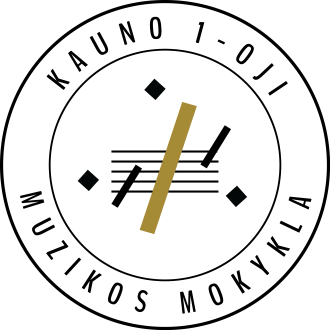 MOKYTOJO VEIKLOS BEI KOMPETENCIJOS ĮSIVERTINIMO IR VERTINIMO LENTELĖKAUNO 1-OJI MUZIKOS MOKYKLAKAUNO 1-OJI MUZIKOS MOKYKLAKAUNO 1-OJI MUZIKOS MOKYKLAMOKYTOJAS:Jonas JonaitisJonas JonaitisVERTINTOJAS:Rasa DerbutienėRasa DerbutienėDirektoriaus pavaduotoja ugdymui, mokytoja ekspertėDirektoriaus pavaduotoja ugdymui, mokytoja ekspertėPRETENDUOJAMA KVALIFIKACINĖ KATEGORIJA:PRETENDUOJAMA KVALIFIKACINĖ KATEGORIJA:PRETENDUOJAMA KVALIFIKACINĖ KATEGORIJA:VERTINTOJAS:Janė JanienėJanė JanienėMokytojas metodininkasMokytojas metodininkasMokytojas metodininkasmokytoja ekspertėmokytoja ekspertėEil. Nr.KriterijusMokytojo įsivertinimasMokytojo įsivertinimasMokytojo įsivertinimasMokytojo įsivertinimasMokytojo įsivertinimasMokytojo įsivertinimasVertintojo įvertinimas (kuruojančio vadovo)Vertintojo įvertinimas (kuruojančio vadovo)Vertintojo įvertinimas (kuruojančio vadovo)Vertintojo įvertinimas (kuruojančio vadovo)Vertintojo įvertinimas (kuruojančio vadovo)Vertintojo įvertinimas (kuruojančio vadovo)Vertintojo įvertinimas (Steigėjo atstovo)Vertintojo įvertinimas (Steigėjo atstovo)Vertintojo įvertinimas (Steigėjo atstovo)Vertintojo įvertinimas (Steigėjo atstovo)Vertintojo įvertinimas (Steigėjo atstovo)Vertintojo įvertinimas (Steigėjo atstovo)Vertintojo įvertinimas (dalyko specialisto)Vertintojo įvertinimas (dalyko specialisto)Vertintojo įvertinimas (dalyko specialisto)Vertintojo įvertinimas (dalyko specialisto)Vertintojo įvertinimas (dalyko specialisto)Vertintojo įvertinimas (dalyko specialisto)1.1Geba numatyti konkrečius ugdymo tikslus ir uždavinius3221103221103221103221101.2Geba planuoti ugdymo turinį3221103221103221103221101.3Geba parinkti ir taikyti ugdymo būdus bei metodus3221103221103221103221101.4Geba parinkti mokymo ir mokymosi medžiagą3221103221103221103221101.5Geba atskleisti ugdymoturinį3221103221103221103221101.6Geba kurti ugdymo ir ugdymosi aplinką3221103221103221103221101.7Geba naudoti laiką irišteklius3221103221103221103221101.8Geba vertinti mokinių pasiekimus3221103221103221103221102.1Geba bendrauti irbendradarbiauti3221103221103221103221102.2Tėvus (globėjus, rūpintojus), kolegas, institucijos administraciją informuoja apie mokinių mokymosi sėkmingumą, pasiekimus ir pažangą3221103221103221103221102.3Dalyvauja institucijos ir vietos bendruomenės socialiniame kultūriniamegyvenime3221103221103221103221102.4Geba dirbti komandoje ar/ir vadovauti jai3221103221103221103221102.5Geba rengti projektus, dalyvauti juosįgyvendinant322110322110322113221103.1Geba vertinti savo veiklą/ kompetenciją ir asmeninius pasiekimus3221103221103221103221103.2Geba taikyti švietimonaujoves3221103221103221103221103.3Geba naudotis įvairiais informaciniais ir komunikaciniais šaltiniais3221103221103221103221103.4Geba tobulinti savo kvalifikaciją322110322110322110322110Veiklosritis Kiti požymiaiMokytojo, pagalbos mokiniui specialisto įsivertinimasMokytojo, pagalbos mokiniui specialisto įsivertinimasMokytojo, pagalbos mokiniui specialisto įsivertinimasMokytojo, pagalbos mokiniui specialisto įsivertinimasMokytojo, pagalbos mokiniui specialisto įsivertinimasMokytojo, pagalbos mokiniui specialisto įsivertinimasVertintojo įvertinimas (kuruojančio vadovo)Vertintojo įvertinimas (kuruojančio vadovo)Vertintojo įvertinimas (kuruojančio vadovo)Vertintojo įvertinimas (kuruojančio vadovo)Vertintojo įvertinimas (kuruojančio vadovo)Vertintojo įvertinimas (kuruojančio vadovo)Vertintojo įvertinimas (steigėjo atstovo)Vertintojo įvertinimas (steigėjo atstovo)Vertintojo įvertinimas (steigėjo atstovo)Vertintojo įvertinimas (steigėjo atstovo)Vertintojo įvertinimas (steigėjo atstovo)Vertintojo įvertinimas (steigėjo atstovo)Vertintojo įvertinimas (dalyko specialisto)Vertintojo įvertinimas (dalyko specialisto)Vertintojo įvertinimas (dalyko specialisto)Vertintojo įvertinimas (dalyko specialisto)Vertintojo įvertinimas (dalyko specialisto)Vertintojo įvertinimas (dalyko specialisto)I1. Rengia individualias/dalyko programas atsižvelgdamas įmokinių poreikius221100221100221100221100I2. Taiko ugdymo metodus, kurie skatina mokinius veiklą plėtoti už institucijos ribų, paremiant mokymąsi tiriamąja ar kūrybine veikla221100221100221100221100I3. Dėl puikių dalykinių ir metodinių žinių yra kviečiamas dalyvauti Lietuvos Respublikos švietimo ir mokslo ministerijos sudarytose dalykinėse komisijose,darbo grupėse221100221100221100221100I4. Dalyvauja apskrities viršininko ar/ir savivaldybės sudarytose komisijose, darbo grupėse221100221100221100221100I5. Ugdytiniai yra įvairių olimpiadų, konkursų, varžybų ir pan. dalyviai/ nugalėtojai/ prizininkai/laureatai221100221100221100221100I6. Yra papildomos ugdomosios veiklos organizatorius ar vadovas, geba tikslingai derinti jos įvairovę mokinių poreikiams tenkinti2211002211002211002211007. Planuodamas ugdomąją veiklą panaudoja nacionaliniųtyrimų rezultatus2211002211002211002211008. Rengia užduotis brandos egzaminams, yra valstybinių brandos egzaminų vertintojas2211002211002211002211009. Kita221100221100221100221100II1. Siekdamas ugdymo tikslų, užmezga ir palaiko konstruktyvius santykius su socialiniais partneriais221100221100221100221100II2. Sukurta savita ir veiksminga klasėsauklėtojo darbo sistema221100221100221100221100II3. Inicijuoja ir dalyvauja institucijos, vietos bendruomenės, mokinių ir mokytojų organizacijų veikloje221100221100221100221100II4. Dalyvauja vertinant ir nustatant kitų institucijų mokytojų, pagalbos mokiniui specialistų, pretenduojančių įgyti metodininko ar eksperto kvalifikacines kategorijas, profesinękompetenciją221100221100221100221100II5. Rengia užduotis šalies (ar tarptautinėms) olimpiadoms, konkursams221100221100221100221100II6. Yra savarankiškai parengęs šalies ar tarptautinio lygmens projektą ir gavo finansavimą projektuivykdyti221100221100221100221100II7. Kita221100221100221100221100III1. Dalyvauja tarptautiniuose renginiuose (skaito pranešimus, paskaitas, veda seminarus, vadovauja grupių darbui)221100221100221100221100III2. Yra Švietimo ir mokslo ministerijos aprobuoto vadovėlio autorius arbendraautoris221100221100221100221100III3. Yra konsultantas, sertifikuotas mentorius, projekto koordinatorius (ne mažiau kaip 2 metai), tarptautinio lygmens sertifikatą turintis mokytojas221100221100221100221100III4. Studijuoja universitetinėje aukštojoje mokykloje pagal II–III pakopos studijų programą ir siekia įgyti papildomąkvalifikaciją221100221100221100221100III5. Rengia ir skaito pranešimus užsienio kalba221100221100221100221100III6. Skaito metodines- dalykines, pedagogines paskaitas, pranešimus institucijos, miesto (rajono) ir šaliespedagogams221100221100221100221100III7. Rengia kvalifikacijostobulinimo programas irdalyvauja jasįgyvendinant, vedaautorinius seminarusmokytojams221100221100221100221100III8. Skaito pranešimusmokslinėse-praktinėsekonferencijose miesto(rajono), apskrities,šalies pedagogams221100221100221100221100III9. Yra parengęsmetodines irmokomąsiaspriemones, aprobuotassavivaldybės dalykometodiniobūrelio/tarybos(profesijos mokytojams– ekspertų komisijos)221100221100221100221100III10. Vadovauja šaliesprofesinio mokymometodinei komisijaiarba yra tokioskomisijos narys221100221100221100221100III11. Kita221100221100221100221100VERTINTOJAS:Rasa DerbutienėDirektoriaus pavaduotoja ugdymui(parašas)VERTINTOJAS:Janė JanienėMokytojas metodininkas(parašas)MOKYTOJASJonas Jonaitis(parašas)